   24-ое   заседание 27-го созываҠАРАР                                                                          РЕШЕНИЕ           17 ноябрь  2017 йыл                                                          17 ноября  2017  года№114Об установлении налога на имущество физических лиц	В соответствии с Федеральными законами от 6 октября 2003 года № 131-ФЗ «Об общих принципах организации местного самоуправления Российской Федерации», от 4 октября 2014 года № 284-ФЗ «О внесении изменений в статьи 12 и 85 части первой и часть вторую Налогового кодекса Российской Федерации и признании утратившим силу Закона Российской Федерации и признании утратившим силу Закона Российской Федерации «О налогах на имущество физических лиц» и главой 32 части второй Налогового кодекса Российской Федерации, Законом Республики Башкортостан от 30 октября 2014 года №142-з «Об установлении единой  даты начала применения на территории Республики Башкортостан порядка определения налоговой базы по налогу на имущество физических лиц исходя из кадастровой стоимости объектов налогообложения, руководствуясь подпунктом  5 пункта 1 статьи 35  Устава сельского поселения Султанбековский  сельсовет муниципального района Аскинский район Республики Башкортостан Совет сельского поселения  Султанбековский  сельсовет муниципального района Аскинский район Республики Башкортостанр е ш и л:1.Ввести на территории сельского поселения Султанбековский  сельсовет муниципального района Аскинский район Республики Башкортостан налог на имущество физических лиц (далее – налог), определить налоговые ставки, налоговые льготы.2. Установить следующие налоговые ставки по налогу:2.1  0,1 процента в отношении жилых домов;2.2  0,1 процента в отношении квартир, комнат;2.3  0,1 процента в отношении объектов незавершенного строительства в случае, если проектируемым назначением таких объектов является жилой дом;2.4  0,1 процента в отношении единых недвижимых комплексов, в состав которых входит хотя бы один жилой дом;2.5  0,1 процента в отношении гаражей и машино-мест;2.6  0,1 процента в отношении хозяйственных строений или сооружений, площадь  каждого из которых не превышает 50 квадратных метров и которые расположены на земельных участках, предоставленных для ведения личного подсобного, дачного хозяйства, огородничества, садоводства или индивидуального жилищного строительства;2.7 2  процента  в отношении объектов налогообложения, включенных в перечень, определяемый в соответствии с пунктом 7 статьи 378.2 Налогового кодекса Российской Федерации, а также в отношении объектов налогообложения, предусмотренных абзацем вторым пункта 10 статьи 378.2 Налогового кодекса Российской Федерации;2.8   2  процента в отношении объектов налогообложения, кадастровая стоимость каждого из которых превышает 300 миллионов рублей;2.9  0,5 процентов в отношении прочих объектов налогообложения;3. Признать утратившим силу решение Совета сельского поселения Султанбековский сельсовет муниципального района Аскинский район Республики Башкортостан от 20 ноября  2014 года №93  «Об установлении налога на имущество физических лиц».4.Настоящее решение вступает в силу не ранее чем по истечении одного месяца со дня его официального опубликования и не ранее 1 января 2018 года.5. Обнародовать настоящее решение  на информационном стенде в здании администрации  сельского поселения Султанбековский сельсовет  по адресу: Республика Башкортостан, Аскинкийрайон, д.Султанбеково, ул.Центральная, д.33 и в сети общего доступа «интернет» на официальном сайте органов местного самоуправления сельского поселения Султанбековский сельсовет: «www.sultanbek 04sp.ru»Глава  сельского поселения Султанбековский  сельсовет муниципального района Аскинский районРеспублики Башкортостан                                                                 ________И.В.СуфияновБАШҠОРТОСТАН РЕСПУБЛИКАҺЫАСҠЫН  РАЙОНЫМУНИЦИПАЛЬ РАЙОНЫНЫҢСОЛТАНБӘК АУЫЛ СОВЕТЫАУЫЛ  БИЛӘМӘҺЕ СОВЕТЫ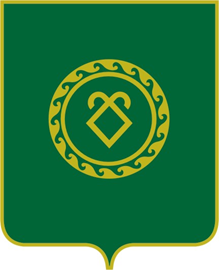 СОВЕТ СЕЛЬСКОГО ПОСЕЛЕНИЯСУЛТАНБЕКОВСКИЙ СЕЛЬСОВЕТМУНИЦИПАЛЬНОГО РАЙОНААСКИНСКИЙ РАЙОНРЕСПУБЛИКИ  БАШКОРТОСТАН